Today’s ServiceJanuary 5th 2020 Call to Worship                                                                                                                                                                                       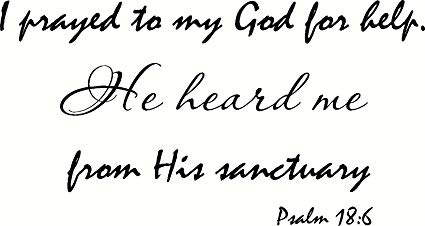 Hymn AnnouncementsPrayer RequestsMusicSermonCommunionOffering (on table) From the PastorA Christian testimony relates how we came to know Jesus Christ, the God of the Bible through the moving of the Holy Spirit in our hearts.  It also includes the ways in which the Lord has worked in our lives to sanctify us for His service. As an example, a testimony could include how He brought us through a difficult time in our life (such as a loss or some sort or a severe illness) and built our faith in Him through that experience. We could also describe the continual process by which the Spirit who now indwells us leads, guides, molds and shapes us into mature Christians. In short, the focus is on the Lord and His faithfulness (Psalm 18:2, 6) – a witness of how God has worked in our lives.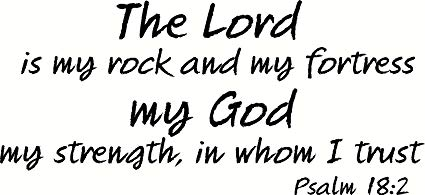 Pastor TonyChurch InformationLast Week’s giving:       $         250           Month to date:      $    5,125Weekly Goal:                 $      1,200        Previous month:       $    4,998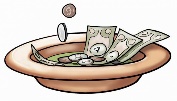 2019 Weekly Average: $     1,103           EldersTony Raker (Pastor)..……………………...........     tonyraker@yahoo.comDelmas (Moe) Ritenour….…………………………..  moemar@shentel.net Finance:   Linda Fraley ………………………………..  lindaf12@shentel.net IT & Media:  Rob Moses & Scott TuckerBulletin: Rob Moses ……………….  admin@graceevfreechurchva.org Breakfast: Tammy Copeland ……….…tammyscopeland@gmail.com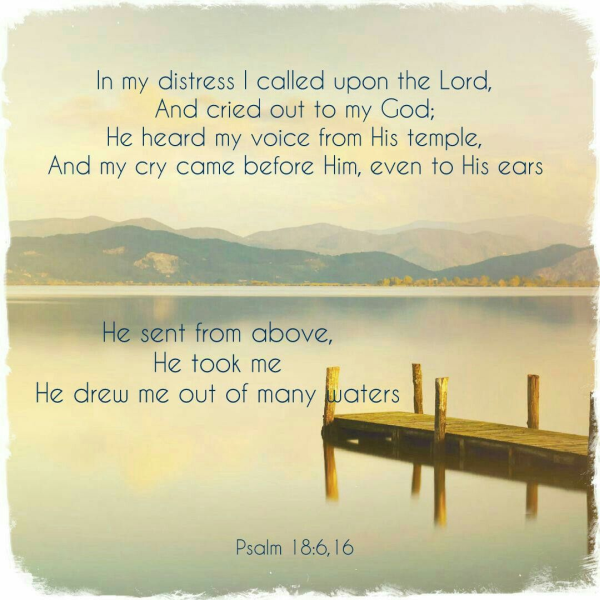 Grace Evangelical Free Church718 E Queen Street, Strasburg, VA 22657,     540-465-4744 msg ph  https://graceevfreechurchva.orgPlease turn off or mute cell phones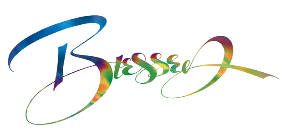 Notes: 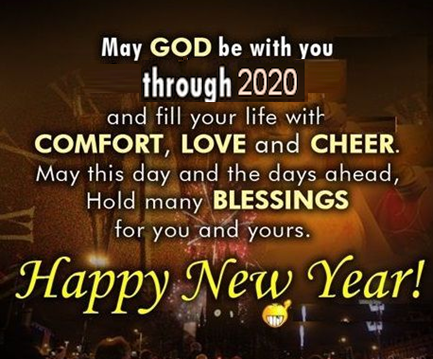 